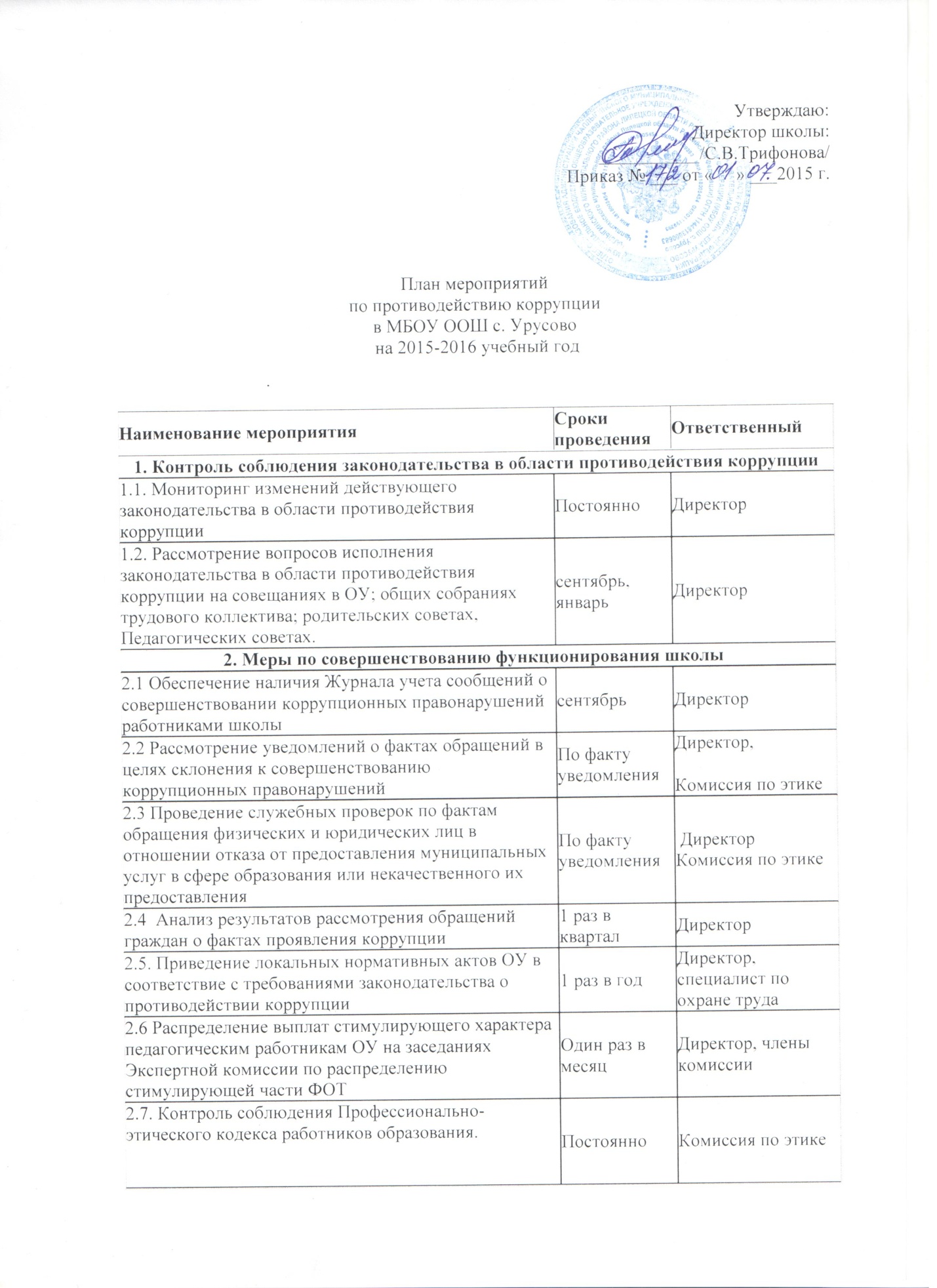 План мероприятий по противодействию коррупциив МБОУ ООШ с. Урусово на 2015-2016 учебный годНаименование мероприятияСроки проведенияОтветственный1. Контроль соблюдения законодательства в области противодействия коррупции1. Контроль соблюдения законодательства в области противодействия коррупции1. Контроль соблюдения законодательства в области противодействия коррупции1.1. Мониторинг изменений действующего законодательства в области противодействия коррупцииПостоянноДиректор1.2. Рассмотрение вопросов исполнения законодательства в области противодействия коррупции на совещаниях в ОУ; общих собраниях трудового коллектива; родительских советах, Педагогических советах.сентябрь, январьДиректор2. Меры по совершенствованию функционирования школы  2. Меры по совершенствованию функционирования школы  2. Меры по совершенствованию функционирования школы  2.1 Обеспечение наличия Журнала учета сообщений о совершенствовании коррупционных правонарушений работниками школысентябрьДиректор2.2 Рассмотрение уведомлений о фактах обращений в целях склонения к совершенствованию коррупционных правонарушенийПо факту уведомленияДиректор,Комиссия по этике2.3 Проведение служебных проверок по фактам обращения физических и юридических лиц в отношении отказа от предоставления муниципальных услуг в сфере образования или некачественного их предоставленияПо факту уведомления Директор Комиссия по этике2.4  Анализ результатов рассмотрения обращений граждан о фактах проявления коррупции1 раз в кварталДиректор2.5. Приведение локальных нормативных актов ОУ в соответствие с требованиями законодательства о противодействии коррупции1 раз в годДиректор,  специалист по охране труда2.6 Распределение выплат стимулирующего характера педагогическим работникам ОУ на заседаниях Экспертной комиссии по распределению стимулирующей части ФОТОдин раз в месяцДиректор, члены комиссии2.7. Контроль соблюдения Профессионально-этического кодекса работников образования.ПостоянноКомиссия по этике3. Меры по правовому просвещению антикоррупционной компетентности сотрудников, обучающихся, их родителей3. Меры по правовому просвещению антикоррупционной компетентности сотрудников, обучающихся, их родителей3. Меры по правовому просвещению антикоррупционной компетентности сотрудников, обучающихся, их родителей3.1 Организация и проведение к Международному дню борьбы с коррупцией (9 декабря) мероприятий, направленных на формирование в обществе нетерпимости к коррупционному поведениюноябрь-декабрьДиректор3.2 Ведение постоянно действующего раздела  «Противодействие коррупции» на сайте школыпостоянноАдминистратор сайта школы 3.3 Проведение выставки рисунков обучающихся "Я и мои права"декабрьУчитель ИЗО4. Взаимодействие ОУ и родителей (законных представителей) обучающихся ОУ4. Взаимодействие ОУ и родителей (законных представителей) обучающихся ОУ4. Взаимодействие ОУ и родителей (законных представителей) обучающихся ОУ4.1.Информирование родителей (законных представителей) о правилах приема в ОУВ течение годаДиректор4.2 Проведение ежегодного опроса родителей (законных представителей) обучающихся, воспитанников с целью определения степени их удовлетворенности работой ОУ,  качеством предоставляемых услугмайДиректор 4.3 Размещение на сайте ОУ ежегодного публичного отчета о деятельности ОУавгустДиректор4.4 Обеспечение  функционирования сайта ОУ, в соответствии с ФЗ-273 от 29.12.2012 «Об образовании в РФ», Постановления Правительства РФ №582 от 10 июля 2013г.В течение годаДиректор